Росатом провел мастер-класс по развитию международного бизнеса для участников Всемирного фестиваля молодежиКирилл Комаров и участники ВФМ-2024 обсудили кейсы глобального развития на примере ГоскорпорацииКирилл Комаров, первый заместитель генерального директора — директор Блока по развитию и международному бизнесу Росатома, встретился с участниками Всемирного фестиваля молодежи и провел для них интерактивный мастер-класс «Создавая глобальный бизнес будущего: о чем мы думаем уже сегодня» в рамках просветительского марафона «Знание.Первые».Мастер-класс прошел совместно с Российским обществом «Знание». Модератором мероприятия выступил Сергей Малоземов, автор и ведущий программ «Чудо техники» и «Живая еда», создатель цикла научно-популярных фильмов и серии книг, видеоблогер.В своем выступлении Кирилл Комаров напомнил историю трансформации Росатома в глобального игрока. «За почти 15 лет Росатом стал неотъемлемой частью мировой атомной энергетики. В 2010-х доля госкорпорации на мировом рынке экспорта АЭС была не выше 10%. А сегодня мы смогли кратно укрепить свои позиции. Сейчас наша доля на экспортном рынке составляет около 88%», — комментирует Кирилл Комаров. Он подчеркнул, что из 25 проектов экспорта атомных технологий в мире 22 сегодня реализует Росатом.Собравшимся в зале слушателям, большинство из которых составляла молодежь в возрасте до 30 лет из десятков стран мира, Кирилл Комаров рассказал, какую роль молодые таланты играют в развитии глобального бизнеса и укреплении лидерства Росатома. «Нам удалось совместить в своей корпоративной культуре, казалось бы, несовместимые вещи. С одной стороны, нашим фундаментом стал опыт предшествующих поколений, накопленные знания и традиции. С другой стороны, мы привнесли предпринимательский дух, азарт, показали молодым сотрудникам, которые приходят в атомную отрасль, что такое международные проекты, и дали им реализовывать свои таланты в глобальном масштабе», — подчеркнул Кирилл Комаров, первый заместитель генерального директора — директор Блока по развитию и международному бизнесу Росатома.Мастер-класс продолжился общением Кирилла Комарова и Сергея Малоземова с молодежью. Участники мастер-класса разобрали несколько реальных историй из международной практики Росатома. Молодым лидерам было предложено обсудить с экспертами сценарии разрешения возникавших в ходе развития бизнеса и реализации проекта ситуаций. Приведенные кейсы демонстрировали, что дипломатичность, инициативность и уважение к партнерам позволяют построить устойчивую модель бизнеса или создать новые возможности для Госкорпорации. Участники мастер-класса также обсудили, какие составляющие включает успешная долгосрочная стратегия, и пофантазировали о том, что будет дальше и какие новые бизнесы могут появиться в Росатоме к 2050 году.Справка: Всемирный фестиваль молодежи проходит в соответствии с указом Президента России Владимира Путина в целях развития международного молодежного сотрудничества. Участие в нем примут 20 тысяч молодых лидеров в сфере образования, науки, международного сотрудничества, культуры, волонтерства и благотворительности, спорта, бизнеса, медиа, в том числе 10 тысяч иностранных участников. Впервые принять участие в фестивале смогут также подростки (в рамках трека общероссийского движения детей и молодежи «Движение первых»).Государственная корпорация по атомной энергии «Росатом» — многопрофильный холдинг, объединяющий активы в энергетике, машиностроении, строительстве. Его стратегия заключается в развитии низкоуглеродной генерации, включая ветроэнергетику. Госкорпорация «Росатом» является национальным лидером в производстве электроэнергии (около 20% от общей выработки) и занимает первое место в мире по величине портфеля заказов на сооружение АЭС: на разной стадии реализации находятся 33 энергоблока в 10 странах.Правительство РФ и крупные российские компании продолжают расширять спектр решений по раскрытию потенциала студентов и молодых сотрудников. Росатом и его предприятия участвуют в создании базовых кафедр в российских вузах, реализации стипендиальных программ поддержки, крупных образовательных проектов, организации практики и стажировки для студентов.Россия продолжает вести конструктивный диалог со своими зарубежными коллегами, развивая сотрудничество со странами из всех уголков мира и активно формируя многополярную систему международных отношений. Продолжается реализация крупных зарубежных энергетических проектов. Росатом и его предприятия принимают активное участие в этой работе.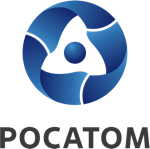 Медиацентр атомнойпромышленности
atommedia.onlineПресс-релиз05.03.24